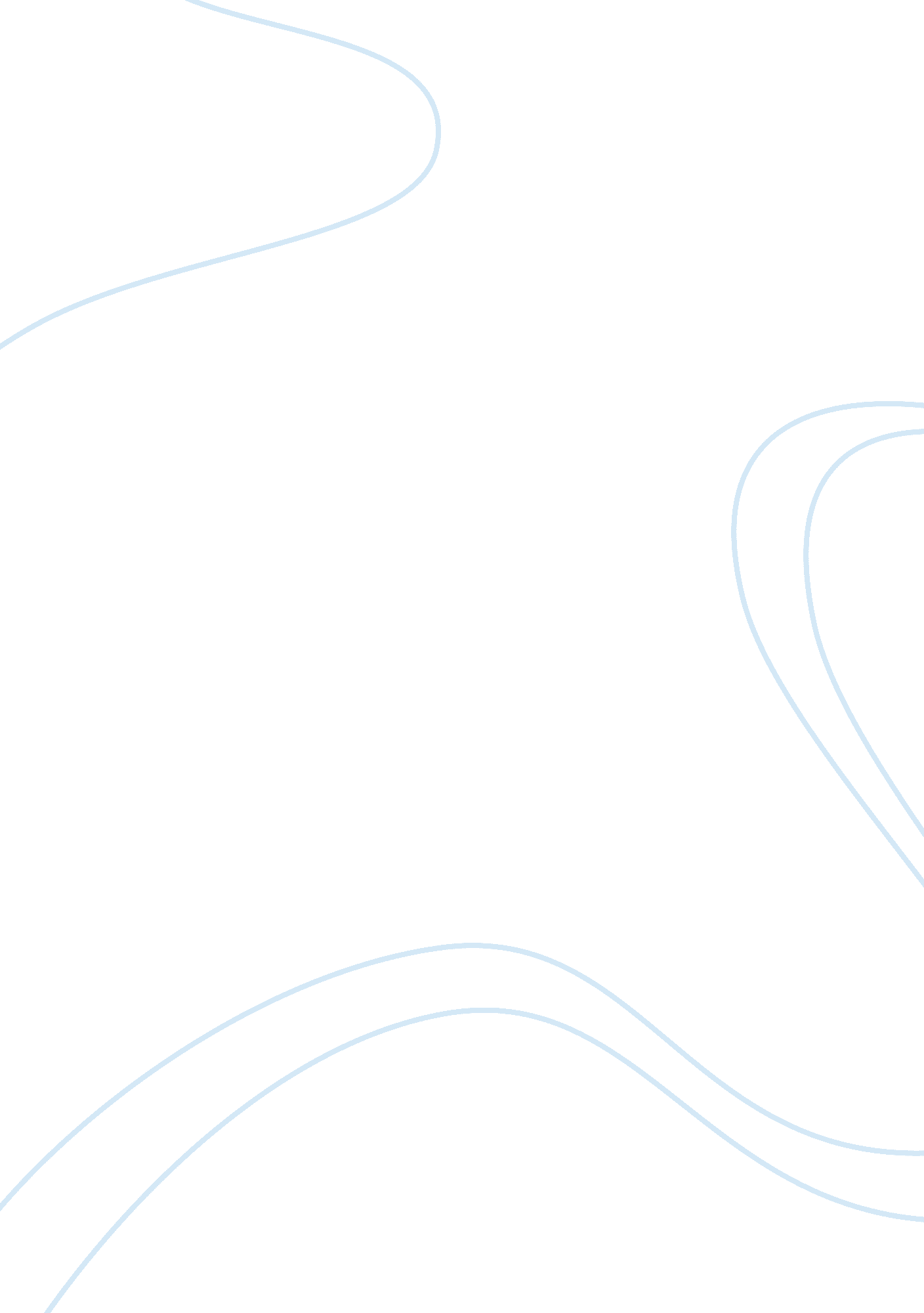 The book will do summary from it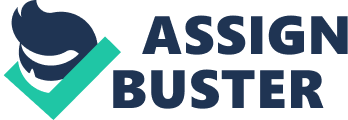 your first and (your teacher’s Harry Potter: The Final Battle Since its appearance on bookstands in June 1997, the story of the little boy wizard who was orphaned while still a baby has become one of the most popular and most loved literary works in this generation. The 7-part book which made its author J. K. Rowling an instant billionaire was also adapted into 8 films to the delight of its fans who were only too thrilled to see the “ magic” come to life on the big screen. The last in the Harry Potter series, Harry Potter and the Deathly Hallows has 759 pages and was released in 2007. (Bias and DeBarros) It was much anticipated it broke book sales by selling 8. 3 million copies in the United States on opening day. The story ties up all the sub-plots in the earlier books and finally reveals who triumphs between Voldemort and Harry Potter. 
The story begins with several members from the Order of the Pheonix, arriving at 18-year old Harry Potter’s house to escort him to a secret place, attempting to hide him from Voldemort. (Rowling, 5) In the previous installments of the book, readers were informed that Voldemort, the brightest wizard during his time at Hogwarts, had sought out the then-infant Harry to fulfill a prophecy. However, Harry’s parents put themselves in front of their child, getting killed by Voldemort’s spells. According to the book, this sacrifice was what made Voldemort’s death spell for Harry rebound on him, turning Voldemort into a being without powers and a body. The different characters introduced in the previous books and had become part of Harry’s life growing up appear again in Deathly Hallows, with several dying in their quest to keep Harry safe. 
Deathly Hallows contains significant events that, surprisingly, are tied up with circumstances described off-hand in the previous books. For example, when Harry hides his Potions book in the Room of Requirement in the Half-blood Prince (Book 6), the same paragraph mentioned how Harry had seen an old-looking crown on a woman’s bust. The crown would turn out to be a crucial item in Deathly Hallows as it is the Lost Diadem of Ravenclaw, one of seven Horcruxes. The middle part of the book is devoted to how Harry and his close friends, Ron and Hermione, look for and destroy Horcruxes, or items Voldemort used to hide parts of his soul. 
The rising action in the story includes the beloved Harry killing himself, initially thinking that to do so was to fulfill the prophecy Voldemort had discovered when Harry was a baby. This eventually leads to the realization that he was the final Horcrux and as such had to destroy the part of Voldemort’s soul that was in him. With the Resurrection Stone, a Deathly Hallow and a gift from his late headmaster, Harry lives again to fight Voldemort. The story reaches its climax when the final battle between Voldemort and Harry and between the people and Voldemort’s minions happen. Of course, good overcomes evil and Voldemort finally truly dies. 
References: 
Blias, Jacqueline and DeBarros, Anthony. ‘ Deathly Hallows’ records lively sales. USAToday. 25 July 2007. Web. 04 April 2013. 
Rowling, J. K. Harry Potter and the Deathly Hallows. New York: Scholastic, Inc, 2007. Print. 